İSTANBUL ÜNİVERSİTESİHİZMETİÇİ EĞİTİM ÖN TEST SORULARI (HİTAP)       AD         :       SOYAD :       BİRİM   :Aşağıda listelenen ekranlardan hangisine 2018 yılı itibariyle HİTAP ceza tahakkuk etmekten vazgeçmiştir?ÖzlükUnvanAçık SüreHizmetÖğrenimPBYS’de olmayan ancak HİTAP’a verilerinin gönderilmesi gereken bir personel için ilk önce aşağıdaki hangi ekran kullanılarak ilgili personelin kaydının oluşturulması sağlanır?HİTAP ÖzetHareket Onay FormuHizmet BilgileriSicil HariciÖzlük BilgisiAşağıdakilerden hangisi HİTAP Özlük ekranında zorunlu alanlardan biri değildir?Emekli Sicil NoMemuriyete Başlama TarihiDoğum TarihiKadro UnvanıEngel DurumuAskerliğini Yedek Subay olarak tamamlamış 1456258*** TC Kimlik nolu Murat CAN için Memuriyete Başlama Tarihi aşağıdakilerden hangisi olmalıdır?Başlama TarihiAsteğmen Nasp TarihiTeğmen Nasp TarihiGöreve Başlama TarihiYSO Başlama TarihiBiriminize yeni atanmış ve tüm bilgileri Yeşil olan bir personelin HİTAP’ta görülmeme nedeni ne olabilir?İlk maaşının birim tarafından ödenmemesiTerfi Bilgilerinin eksik olmasıUnvan Bilgilerinin eksik olmasıİzin Bilgilerinin girilmemesiHİTAP Sync alanından diğer birime ait verilerin çekilmemesiKHK ile görevinden uzaklaştırılmış olan 4512589**** Mehmet METİN isimli personel tekrar görevine iade edilmiştir. Görevine 10 gün içinde başlamış olan personel için aşağıdakilerden hangisi yapılmalıdır?Hizmet Bilgilerinden Açığa alınma ve görevden uzaklaştırılma satırları silinir.Açık Süre Bilgileri silinir.Unvan bilgilerinden Açık Süre için girilen unvan bilgileri silinir.Mali ve Sosyal hakları ödenir.Hepsi1451254** TC Kimlik Numaralı Ali ÖZTÜRK’ün Araştırma Görevlisi olarak üniversitemizde çalışmaktadır. İlgili birim memuru Araştırma Görevlisi kaydını Başlama Tarihi 01.05.2011 Unvan Bilgileri ekranına zamanında tanımlamıştır. Kayıt için HİTAP Kayıt Numarası 27481545 olarak sistemde görünmektedir.2017 yılında Araştırma Görevlisinin Başlama tarihini yanlış olduğu farkedilmiş ve 07.05.2011 olarak değiştirilmiştir. Ancak değiştirme işlemi yapıldığında yeşil olan kayıt kırmızıya dönmüştür.Yeşil görünen kaydın kırmızıya dönme nedeni aşağıdakilerden hangisi olabilir?Unvanda Başlama Tarihi değiştirilmemelidir.Araştırma Görevlisi Unvanı HİTAP’ta bulunmamaktadır.HİTAP Unvan ekranında güncellemeye izin vermemektedir.HİTAP’ta verinin aynı kayıt numarası bulunmamaktadır.Bitiş Tarihi boş olduğundan HİTAP kaydı kabul etmemiştir.10.02.2016 tarihinden sonra Doğum Nedeniyle Aylıksız İzne ayrılan personelin dönüşünde aşağıdaki işlemlerden hangisi yapılmalıdır?Hareket Onay Formu Oluşturulması1416 Eğitim Bilgileri ekranına bilgilerin girilmesiİntibak yapılmasıAylıksız İzin bilgilerinin Hizmet Bilgilerinde doğruluğunun kontrol edilmesiHepsiMemuriyet Tarihi 13.02.2017 olan 45152547*** TC Kimlik nolu Ayşe YILMAZ’ın Memuriyet Başlama Tarihi 17.04.2007 olarak değiştirilmiştir. Bu durumda hangi verilerin kayıt numarası değişir?UnvanÖzlük1416 Eğitim BilgileriHizmet Bilgileriİtibari Hizmet Zammı23.10.1998 yılında ilk atama ile göreve başlayan ve 15895622*** Tc Kimlik nolu Nehir SIR isimli personelin 23.02.2017 tarihi itibariyle Doğum Nedeniyle Aylıksız İzne ayrılmıştır. Doğum Borçlanması Borçlanma Bilgileri ekranına girilmektedir. Ancak veriler girilip kaydedildikten sonra satır kırmızı olmakta HİTAP’a gitmemek de kayıt Yeşil renge dönüşmemektedir.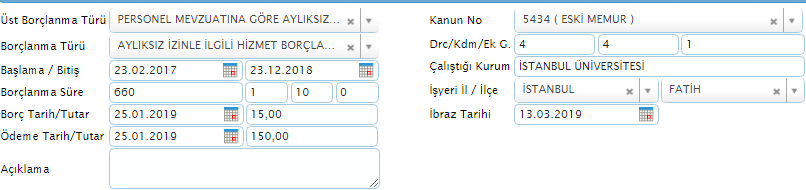 Nehir SIR’ın Borçlanma bilgilerinin HİTAP’a aktarılamamasının nedeni aşağıdakilerden hangisi olabilir?Bitiş Tarihinin yanlış girilmesiBaşlama Tarihinin yanlış girilmesiDerece kademenin yanlış girilmesiİbraz Tarihinin günün tarihi olmasıAçıklama alanının boş bırakılmasıHazırlayan: Bilgi İşlem Daire BaşkanlığıPersonel Bilgi Yönetim Sistemi Destek Birimi